    от «19» августа 2022 года 						            N 57 Об утверждении административного регламента предоставления муниципальной услуги по свидетельствованию подлинности подписи, верности копий документов и выписок из них         В целях реализации Федерального закона от 27 июля 2010 г. N 210-ФЗ "Об организации предоставления государственных и муниципальных услуг", и Постановлением Исполнительного комитета Танайского сельского поселения от 09.03.2022 №8 «Об утверждении порядка разработки и утверждения административных регламентов предоставления муниципальных услуг органами местного самоуправления Танайского сельского поселения Елабужского муниципального района»ПОСТАНОВЛЯЮ:1. Утвердить административный регламент предоставления муниципальной услуги по свидетельствованию подлинности подписи, верности копий документов и выписок из них  согласно приложению №1.2. Постановление Исполнительного комитета Танайского сельского поселения Елабужского муниципального района № 12 от 25.04.2017 «Об утверждении административного регламента предоставления муниципальной услуги по свидетельствованию подлинности подписи, верности копий документов и выписок из них» признать утратившим силу. 3. Настоящее постановлению подлежит официальному опубликованию.4. Контроль за исполнением настоящего постановления оставляю за собой.Руководитель								     Г.Н.ПраздниковаПриложение к постановлению Исполнительного комитета Танайского сельского поселения Елабужского муниципального района Республики Татарстан от «19» августа 2022г. №57Административный регламентпредоставления муниципальной услуги по свидетельствованию подлинности подписи,  верности копий документов и выписок из них 1. Общие положения1.1. Настоящий административный регламент предоставления муниципальной услуги (далее – Регламент) устанавливает стандарт и порядок предоставления муниципальной услуги по свидетельствованию подлинности подписи, верности копий документов и выписок из них (далее – муниципальная услуга). 1.2. Получатели муниципальной услуги: физические и юридические лица (далее - заявитель).1.3. Муниципальная услуга предоставляется исполнительным комитетом  Танайского сельского поселения Елабужского муниципального района  (далее – Исполком).1.3.1. Место нахождение Исполнительного комитета: с. Танайка, ул.Ермазова д.9График работы:понедельник - пятница: с 8.00 до 17.00;График оказания муниципальной услуги:среда, четверг: с 8.00 до 17.00;суббота, воскресенье: выходные дни.Время перерыва для отдыха и питания устанавливается правилами внутреннего трудового распорядка.Справочный телефон (85557) 7-71-19.Проход по документам, удостоверяющим личность.1.3.2. Адрес официального сайта муниципального района в информационно-телекоммуникационной сети «Интернет» (далее – сеть «Интернет»): (https://www.городелабуга.рф).1.3.3. Информация о муниципальной услуге, а также о месте нахождения и графике работы Исполкома может быть получена: 1) посредством информационных стендов, содержащих визуальную и текстовую информацию о муниципальной услуге, расположенных в помещениях Исполкома, для работы с заявителями; 2) посредством сети «Интернет» на официальном сайте муниципального района (https://www.городелабуга.рф)3) на Портале государственных и муниципальных услуг Республики Татарстан (http://uslugi. tatar.ru/) (далее – Региональный портал); 4) на Едином портале государственных и муниципальных услуг (функций) (http:// www.gosuslugi.ru/) (далее – Единый портал);5) в Исполкоме:		при устном обращении - лично или по телефону; при письменном (в том числе в форме электронного документа) обращении – на бумажном носителе по почте, в электронной форме по электронной почте.1.3.4. Информация по вопросам предоставления муниципальной услуги размещается Руководителем либо заместителем руководителя исполнительного комитета Танайского сельского поселения на официальном сайте муниципального района и на информационных стендах в помещениях Исполкома для работы с заявителями.Информация на государственных языках Республики Татарстан, размещаемая на информационных стендах и на официальном сайте муниципального района в информационно-телекоммуникационной сети «Интернет», включает сведения о муниципальной услуге, содержащиеся в пунктах (подпунктах) 1.1, 1.3.1, 2.3, 2.5, 2.8, 2.10, 2.11, 5.1 настоящего Регламента.1.4. Перечень нормативных правовых актов, регулирующих предоставление муниципальной услуги (с указанием реквизитов нормативных правовых актов и источников их официального опубликования), размещен на официальном сайте муниципального района в информационно-телекоммуникационной сети «Интернет», в государственной информационной системе «Реестр государственных и муниципальных услуг Республики Татарстан.1.5. В настоящем Регламенте используются следующие термины и определения:копия документа - документ, полностью воспроизводящий информацию подлинника документа и его внешние признаки, не имеющий юридической силы;документ - материальный носитель с зафиксированной на нем в любой форме информацией в виде текста, звукозаписи, изображения и (или) их сочетания, который имеет реквизиты, позволяющие его идентифицировать, и предназначен для передачи во времени и в пространстве в целях общественного использования и хранения;выписка - воспроизведение части документа, например, выписка из банковского счета клиента показывает состояние счета на определенную дату;техническая ошибка - ошибка (описка, опечатка, грамматическая или арифметическая ошибка либо подобная ошибка), допущенная органом, предоставляющим муниципальную услугу, и приведшая к несоответствию сведений, внесенных в документ (результат муниципальной услуги), сведениям в документах, на основании которых вносились сведения.В настоящем Регламенте под заявлением о предоставлении муниципальной услуги (далее - заявление) понимается устное обращение. 2. Стандарт предоставления муниципальной услуги3. Состав, последовательность и сроки выполнения административных процедур, требования к порядку их выполнения, в том числе особенности выполнения административных процедур в электронной форме3.1. Описание последовательности действий при предоставлении муниципальной услуги3.1.1. Предоставление муниципальной услуги включает в себя следующие процедуры:1) консультирование заявителя;2) принятие и регистрация заявления;3) подготовка и выдача результата муниципальной услуги;3.2. Оказание консультаций заявителю3.2.1. Заявитель лично и (или) по телефону обращается в Исполком для получения консультаций о порядке получения муниципальной услуги.Руководитель Исполкома либо заместитель руководителя Исполкома, отвечающий за совершение нотариальных действий осуществляет консультирование заявителя, в том числе по составу, форме и содержанию документации, необходимой для получения муниципальной услуги и при необходимости оказывает помощь в заполнении бланка заявления.Процедура, устанавливаемая настоящим пунктом, осуществляется в день обращения заявителя.Результат процедуры: консультации, замечания по составу, форме и содержанию представленной документации.3.3. Принятие и регистрация заявления3.3.1. Заявитель лично, через доверенное лицо подает письменное заявление о предоставлении муниципальной услуги и представляет документы в соответствии с пунктом 2.5 настоящего Регламента в Исполком.3.3.2. Руководитель Исполкома либо заместитель руководителя Исполкома осуществляет:установление личности заявителя; проверку полномочий заявителя (в случае действия по доверенности);проверку наличия документов, предусмотренных пунктом 2.5 настоящего Регламента; проверку соответствия представленных документов установленным требованиям (надлежащее оформление копий документов, отсутствие в документах подчисток, приписок, зачеркнутых слов и иных не оговоренных исправлений).В случае отсутствия замечаний Руководитель Исполкома либо заместитель руководителя Исполкома осуществляет:прием и регистрацию заявления в специальном журнале;вручение заявителю копии заявления с отметкой о дате приема документов, присвоенном входящем номере, дате и времени исполнения муниципальной услуги.В случае наличия оснований для отказа, отложения в приеме документов, предусмотренных пунктом 2.8 настоящего Регламента, специалист, ведущий прием документов, уведомляет заявителя о наличии препятствий для регистрации заявления и возвращает ему документы с письменным объяснением содержания выявленных недостатков в представленных документах.Результат процедур: принятое и зарегистрированное заявление или возвращенные заявителю документы. 3.4. Подготовка и выдача результата муниципальной услуги3.4.1. Руководитель Исполкома либо заместитель руководителя Исполкома после регистрации заявления осуществляет:проверку наличия оснований для отказа, отложения в предоставлении услуги, предусмотренных пунктом 2.9 настоящего Регламента.В случае наличия оснований для отказа в предоставлении услуги Руководитель Исполкома либо заместитель руководителя Исполкома извещает заявителя о причинах отказа и осуществляет процедуры, предусмотренные пунктом 3.5 настоящего Регламента.В случае наличия оснований для отложения совершения нотариального действия Руководитель Исполкома либо заместитель руководителя Исполкома осуществляет процедуры, предусмотренные пунктом 3.6 настоящего Регламента.В случае отсутствия оснований для отказа в предоставлении муниципальной услуги специалист:проверяет правильность оплаты за совершение нотариальных действий;сличает копию документа или выписку из него с подлинником документа;свидетельствует верность выписки, копии документа;ставит подпись, оттиск печати исполнительного комитета поселения с изображением государственного герба Российской Федерации;регистрирует совершенное нотариальное действие в реестре для регистрации нотариальных действий;возвращает заверенные документы заявителю.Процедуры, устанавливаемые пунктами 3.3-3.4, осуществляются  по срокам, указанные в пункте 2.4 настоящего Регламента.Результат процедур: нотариально удостоверенные копии документов или выписки, переданные заявителю.3.4.2. Руководитель Исполкома либо заместитель руководителя Исполкома в случае принятия решения об отказе в предоставлении услуги выносит постановление об отказе в совершении нотариальных действий. Постановление направляется заявителю по почте.Процедуры, устанавливаемые настоящим пунктом, осуществляются не позднее десяти дней с момента обращения заявителя за предоставлением услуги.Результат процедур: постановление об отказе в совершении нотариальных действий, направленное заявителю.3.5. Отказ совершения нотариального действия.3.5.1. Основания для отказа предоставления услуги:совершение такого действия противоречит закону.действие подлежит совершению должностным лицом органа местного самоуправления другого поселения или муниципального района (применительно к принятию мер по охране наследственного имущества) или нотариусом. с просьбой о совершении нотариального действия обратился гражданин, признанный судом недееспособным или ограничено дееспособным, либо представитель, не имеющий необходимых полномочий, гражданин, не имеющий регистрации по месту жительства или пребывания;  доверенность не соответствует требованиям законодательства Российской Федерации;   документы, представленные для совершения нотариального действия, не соответствуют требованиям законодательства Российской Федерации;   факты, изложенные в документах, представленных для совершения нотариального действия, не подтверждены в установленном законодательством Российской Федерации порядке при условии, что подтверждение требуется в соответствии с законодательством Российской Федерации.3.6. Отложение совершения нотариального действия3.6.1. Руководитель Исполкома либо заместитель руководителя Исполкома может отложить совершение нотариального действия в случае:необходимости истребования дополнительных сведений от физических и юридических лиц;направления документов на экспертизу;необходимости запросить заинтересованных лиц об отсутствии у них возражений против совершения этих действий.Руководитель Исполкома либо заместитель руководителя Исполкома извещает заявителя об отложении совершения нотариального действия.Процедуры, устанавливаемые настоящим пунктом, осуществляются в день обращения заявителя.Результат процедур: извещение заявителя об отложении совершения нотариального действия.3.6.2. Руководитель Исполкома либо заместитель руководителя Исполкома после принятия решения об отложении совершения нотариального действия готовит запрос, необходимый для получения дополнительных сведений, и направляет в соответствующий орган или заинтересованному лицу.Процедуры, устанавливаемые настоящим пунктом, осуществляются не позднее пяти дней с момента обращения заявителя.Результат процедур: запрос, направленный в соответствующий орган или заинтересованному лицу.3.6.3. Руководитель Исполкома либо заместитель руководителя Исполкома после поступления ответов на запросы извещает заявителя и предоставляет услугу в порядке, установленном пунктами 3.3. – 3.4 настоящего Регламента.3.7. Исправление технических ошибок. 3.7.1. В случае обнаружения технической ошибки в документе, являющемся результатом муниципальной услуги, заявитель представляет в Исполком:заявление об исправлении технической ошибки (приложение №1);документ, выданный заявителю как результат муниципальной услуги, в котором содержится техническая ошибка;документы, имеющие юридическую силу, свидетельствующие о наличии технической ошибки. Заявление об исправлении технической ошибки в сведениях, указанных в документе, являющемся результатом муниципальной услуги, подается заявителем (уполномоченным представителем) лично, либо почтовым отправлением (в том числе с использованием электронной почты), либо через единый портал государственных и муниципальных услуг или многофункциональный центр предоставления государственных и муниципальных услуг.3.7.2. Руководитель Исполкома либо заместитель руководителя Исполкома осуществляет прием заявления об исправлении технической ошибки, регистрирует заявление с приложенными документами.Процедура, устанавливаемая настоящим пунктом, осуществляется в течение одного дня с момента регистрации заявления. Результат процедуры: принятое и зарегистрированное заявление.3.7.3. Руководитель Исполкома либо заместитель руководителя Исполкома рассматривает документы и в целях внесения исправлений в документ, являющийся результатом услуги, осуществляет процедуры, предусмотренные пунктом 3.4 настоящего Регламента, и выдает исправленный документ заявителю (уполномоченному представителю) лично под роспись с изъятием у заявителя (уполномоченного представителя) оригинала документа, в котором содержится техническая ошибкаПроцедура, устанавливаемая настоящим пунктом, осуществляется в течение трех дней после обнаружения технической ошибки или получения от любого заинтересованного лица заявления о допущенной ошибке.Результат процедуры: выданный (направленный) заявителю документ.4. Порядок и формы контроля за предоставлением муниципальной услуги4.1. Контроль за полнотой и качеством предоставления муниципальной услуги включает в себя выявление и устранение нарушений прав заявителей, проведение проверок соблюдения процедур предоставления муниципальной услуги, подготовку решений на действия (бездействие) должностных лиц органа местного самоуправления.Формами контроля за соблюдением исполнения административных процедур являются:1) проверка и согласование проектов документов по предоставлению муниципальной услуги. Результатом проверки является визирование проектов;2) проводимые в установленном порядке проверки ведения делопроизводства;3) проведение в установленном порядке контрольных проверок соблюдения процедур предоставления муниципальной услуги.Контрольные проверки могут быть плановыми (осуществляться на основании полугодовых или годовых планов работы органа местного самоуправления) и внеплановыми. При проведении проверок могут рассматриваться все вопросы, связанные с предоставлением муниципальной услуги (комплексные проверки), или по конкретному обращению заявителя.В целях текущего контроля используются сведения, имеющиеся в электронной базе данных, служебная корреспонденция, устная и письменная информация специалистов, осуществляющих выполнение административных процедур, журналы учета соответствующих документов и другие сведения.Для осуществления контроля за совершением действий при предоставлении муниципальной услуги и принятии решений руководителю Исполкома представляются справки о результатах предоставления муниципальной услуги.О случаях и причинах нарушения сроков, последовательности и содержания административных процедур специалисты немедленно информируют руководителя органа, предоставляющего муниципальную услугу, а также предпринимают срочные меры по устранению нарушений4.2. Текущий контроль за соблюдением последовательности действий, определенных административными процедурами по предоставлению муниципальной услуги, осуществляется Руководителем Исполкома либо заместителем  руководителя Исполкома, ответственным за организацию работы по предоставлению муниципальной услуги.4.3. Перечень должностных лиц, осуществляющих текущий контроль, устанавливается положениями о структурных подразделениях органа местного самоуправления и должностными регламентами.По результатам проведенных проверок в случае выявления нарушений прав заявителей виновные лица привлекаются к ответственности в соответствии с законодательством Российской Федерации.4.4. Руководитель органа местного самоуправления несет ответственность за несвоевременное рассмотрение обращений заявителей.Руководитель (заместитель руководителя) структурного подразделения органа местного самоуправления несет ответственность за несвоевременное и (или) ненадлежащее выполнение административных действий, указанных в разделе 3 настоящего Регламента.Должностные лица и иные муниципальные служащие за решения и действия (бездействие), принимаемые (осуществляемые) в ходе предоставления муниципальной услуги, несут ответственность в установленном Законом порядке.4.5. Контроль за предоставлением муниципальной услуги со стороны граждан, их объединений и организаций, осуществляется посредством открытости деятельности органа местного самоуправления при предоставлении муниципальной услуги, получения полной, актуальной и достоверной информации о порядке предоставления муниципальной услуги и возможности досудебного рассмотрения обращений (жалоб) в процессе предоставления муниципальной услуги.5. Досудебный (внесудебный) порядок обжалования решений и действий (бездействия) органа, предоставляющего муниципальную услугу, многофункционального центра предоставления государственных и муниципальных услуг, организаций, указанных в части 1.1 статьи 16 Федерального закона от 27.07.2010 №210-ФЗ, а также их должностных лиц, муниципальных служащих, работников5.1. Получатели муниципальной услуги имеют право на обжалование в досудебном порядке действий (бездействия) сотрудников Исполкома, участвующих в предоставлении муниципальной услуги, руководителю Исполкома или главе муниципального образования.Заявитель может обратиться с жалобой, в том числе в следующих случаях:1) нарушение срока регистрации запроса заявителя о предоставлении муниципальной услуги;2) нарушение срока предоставления муниципальной услуги;3) требование у заявителя документов или информации либо осуществления действий, представление или осуществление которых не предусмотрено нормативными правовыми актами Российской Федерации, Республики Татарстан, Исполнительного комитета муниципального района для предоставления муниципальной услуги;4) отказ в приеме документов, предоставление которых предусмотрено нормативными правовыми актами Российской Федерации, Республики Татарстан, Исполнительного комитета Танайского сельского поселения Елабужского муниципального района для предоставления муниципальной услуги, у заявителя;5) отказ в предоставлении муниципальной услуги, если основания отказа не предусмотрены федеральными законами и принятыми в соответствии с ними иными нормативными правовыми актами Российской Федерации, законами и иными нормативными правовыми актами Республики Татарстан, муниципальными правовыми актами;6) затребование от заявителя при предоставлении муниципальной услуги платы, не предусмотренной нормативными правовыми актами Российской Федерации, Республики Татарстан, Исполнительного комитета Танайского сельского поселения Елабужского муниципального района;7) отказ Исполкома, должностного лица Исполкома в исправлении допущенных опечаток и ошибок в выданных в результате предоставления муниципальной услуги документах либо нарушение установленного срока таких исправлений;8) нарушение срока или порядка выдачи документов по результатам предоставления муниципальной услуги;9) приостановление предоставления муниципальной услуги, если основания приостановления не предусмотрены федеральными законами и принятыми в соответствии с ними иными нормативными правовыми актами Российской Федерации, законами и иными нормативными правовыми актами Республики Татарстан, муниципальными правовыми актами;10) требование у заявителя при предоставлении муниципальной услуги документов или информации, отсутствие и (или) недостоверность которых не указывались при первоначальном отказе в приеме документов, необходимых для предоставления муниципальной услуги, либо в предоставлении муниципальной услуги, за исключением случаев, предусмотренных пунктом 4 части 1 статьи 7 Федерального закона № 210-ФЗ.5.2. Жалоба на решения и действия (бездействие) органа, предоставляющего муниципальную услугу, должностного лица органа, предоставляющего муниципальную услугу, муниципального служащего, руководителя органа, предоставляющего муниципальную услугу, подается в письменной форме на бумажном носителе или в электронной форме.Жалоба может быть направлена по почте, через МФЦ, с использованием информационно-телекоммуникационной сети "Интернет", официального сайта https://www.городелабуга.рф муниципального района, Единого портала государственных и муниципальных услуг Республики Татарстан (http://uslugi.tatar.ru/), Единого портала государственных и муниципальных услуг (функций) (http://www.gosuslugi.ru/), а также может быть принята при личном приеме заявителя.5.3. Жалоба, поступившая в орган, предоставляющий муниципальную услугу, либо вышестоящий орган (при его наличии), подлежит рассмотрению в течение пятнадцати рабочих дней со дня ее регистрации, а в случае обжалования отказа органа, предоставляющего муниципальную услугу, в приеме документов у заявителя либо в исправлении допущенных опечаток и ошибок или в случае обжалования нарушения установленного срока таких исправлений - в течение пяти рабочих дней со дня ее регистрации.5.4. Жалоба должна содержать следующую информацию:1) наименование органа, предоставляющего услугу, должностного лица органа, предоставляющего услугу, или муниципального служащего, решения и действия (бездействие) которых обжалуются;2) фамилию, имя, отчество (последнее - при наличии), сведения о месте жительства заявителя - физического лица либо наименование, сведения о месте нахождения заявителя - юридического лица, а также номер (номера) контактного телефона, адрес (адреса) электронной почты (при наличии) и почтовый адрес, по которым должен быть направлен ответ заявителю;3) сведения об обжалуемых решениях и действиях (бездействии) органа, предоставляющего муниципальную услугу, должностного лица органа, предоставляющего муниципальную услугу, или муниципального служащего;4) доводы, на основании которых заявитель не согласен с решением и действием (бездействием) органа, предоставляющего услугу, должностного лица органа, предоставляющего услугу, или муниципального служащего.5.5. К жалобе могут быть приложены копии документов, подтверждающих изложенные в жалобе обстоятельства. В таком случае в жалобе приводится перечень прилагаемых к ней документов.5.6. По результатам рассмотрения жалобы принимается одно из следующих решений:1) жалоба удовлетворяется, в том числе в форме отмены принятого решения, исправления допущенных опечаток и ошибок в выданных в результате предоставления государственной услуги документах, возврата заявителю денежных средств, взимание которых не предусмотрено нормативными правовыми актами Российской Федерации, нормативными правовыми актами Республики Татарстан, муниципальными правовыми актами;2) в удовлетворении жалобы отказывается. Не позднее дня, следующего за днем принятия решения, указанного в настоящем пункте, заявителю в письменной форме и по желанию заявителя в электронной форме направляется мотивированный ответ о результатах рассмотрения жалобы.5.7. В случае признания жалобы, подлежащей удовлетворению, в ответе заявителю дается информация о действиях, осуществляемых Исполкомом, в целях незамедлительного устранения выявленных нарушений при оказании муниципальной услуги, а также приносятся извинения за доставленные неудобства и указывается информация о дальнейших действиях, которые необходимо совершить заявителю в целях получения муниципальной услуги.5.8. В случае признания жалобы, не подлежащей удовлетворению, в ответе заявителю, даются аргументированные разъяснения о причинах принятого решения, а также информация о порядке обжалования принятого решения.5.9. В случае установления в ходе или по результатам рассмотрения жалобы признаков состава административного правонарушения или преступления должностное лицо, работник, наделенные полномочиями по рассмотрению жалоб, незамедлительно направляют имеющиеся материалы в органы прокуратуры.Приложение №1Руководителю Исполнительного комитета Танайского  сельского поселения Елабужского муниципального района Республики ТатарстанОт:__________________________Заявлениеоб исправлении технической ошибкиСообщаю об ошибке, допущенной при оказании муниципальной услуги ______________________________________________________________________(наименование услуги)Записано:_____________________________________________________________________________________________________________________________Правильные сведения:_________________________________________________________________________________________________________________________________Прошу исправить допущенную техническую ошибку и внести соответствующие изменения в документ, являющийся результатом муниципальной услуги. Прилагаю следующие документы:1.2.3.В случае принятия решения об отклонении заявления об исправлении технической ошибки прошу направить такое решение:посредством отправления электронного документа на адрес E-mail:_______;в виде заверенной копии на бумажном носителе почтовым отправлением по адресу: ________________________________________________________________.Подтверждаю свое согласие, а также согласие представляемого мною лица на обработку персональных данных (сбор, систематизацию, накопление, хранение, уточнение (обновление, изменение), использование, распространение (в том числе передачу), обезличивание, блокирование, уничтожение персональных данных, а также иных действий, необходимых для обработки персональных данных в рамках предоставления муниципальной услуги), в том числе в автоматизированном режиме, включая принятие решений на их основе органом предоставляющим муниципальную услугу, в целях предоставления муниципальной услуги.Настоящим подтверждаю: сведения, включенные в заявление, относящиеся к моей личности и представляемому мною лицу, а также внесенные мною ниже, достоверны. Документы (копии документов), приложенные к заявлению, соответствуют требованиям, установленным законодательством Российской Федерации, на момент представления заявления эти документы действительны и содержат достоверные сведения. Даю свое согласие на участие в опросе по оценке качества предоставленной мне муниципальной услуги по телефону: _______________________.______________				_________________ ( ________________)	(дата)						(подпись)		(Ф.И.О.)Приложение (справочное)Реквизиты должностных лиц, ответственных за предоставление муниципальной услуги и осуществляющих контроль ее исполнения,Исполком Танайского сельского поселения Елабужского муниципального районаРеквизиты должностных лиц, контролирующих предоставление муниципальной услуги ИСПОЛНИТЕЛЬНЫЙ КОМИТЕТ ТАНАЙСКОГО СЕЛЬСКОГО ПОСЕЛЕНИЯ ЕЛАБУЖСКОГО МУНИЦИПАЛЬНОГО РАЙОНАРЕСПУБЛИКИ ТАТАРСТАН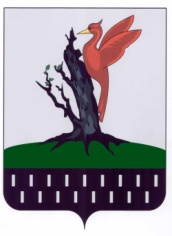 ТАТАРСТАН РЕСПУБЛИКАСЫАЛАБУГА МУНИЦИПАЛЬ РАЙОНЫТАНАЙ АВЫЛЖИРЛЕГЕ БАШКАРМАКОМИТЕТЫ        ПОСТАНОВЛЕНИЕ	с.Танайка         КАРАРНаименование требования стандарта предоставления муниципальной услугиСодержание требования стандартаНормативный акт, устанавливающий муниципальную услугу или требование2.1. Наименование муниципальной услугиСвидетельствование подлинности подписи, верности копий документов и выписок из нихОсновы законодательства  РФ о нотариате от 11.02.1993 № 4462-1;приказ Минюста России от 7 февраля 2020 г. N 162.2. Наименование исполнительно-распорядительного органа местного самоуправления, непосредственно предоставляющего муниципальную услугуИсполкомУстав;Положение 2.3. Описание результата предоставления муниципальной услугиСовершение нотариальных действий по свидетельствованию подлинности подписи, верности копий документов, выписок из них.Отказ в совершении нотариальных действий по свидетельствованию подлинности подписи,  верности копий документов, выписок из нихПункт 14 приказа Минюста России от 7 февраля 2020 г. N 162.4. Срок предоставления муниципальной услуги, в том числе с учетом необходимости обращения в организации, участвующие в предоставлении муниципальной услуги, срок отложения предоставления муниципальной услуги в случае, если возможность отложения предусмотрена законодательством Российской Федерации, срок выдачи (направления) документов, являющихся результатом предоставления муниципальной услугиСвидетельствование подлинности подписи, верности копий документов и выписок из них осуществляется в течение одного часа, с момента обращения. В случае принятия решения об отказе в предоставлении услуги, не позднее 10 (Десяти) дней со дня обращения.Срок отложения совершения нотариального действия не может превышать месяца со дня вынесения постановления об отложении совершения нотариального действия.Совершение нотариального действия может быть отложено на срок не более десяти дней по заявлению заинтересованного лица, оспаривающего в суде право или факт, за удостоверением которого обратилось другое заинтересованное лицо. Если в течение этого срока от суда не будет получено сообщение о поступлении заявления, нотариальное действие должно быть совершено.Выдача документа, являющегося результатом муниципальной услуги, осуществляется в день обращения заявителя.Направление документа, являющегося результатом муниципальной услуги, с использованием способа связи, указанного в заявлении (по почте или на электронный адрес) не предусмотрено2.5. Исчерпывающий перечень документов, необходимых в соответствии с законодательными или иными нормативными правовыми актами для предоставления муниципальной услуги, а также услуг, которые являются необходимыми и обязательными для предоставления муниципальных услуг, подлежащих представлению заявителем, способы их получения заявителем, в том числе в электронной форме, порядок их представления1. Паспорт или другие документы, удостоверяющие личность заявителя.2. Документы, представленные для свидетельствования подлинности подписи, верности копий или выписок из них, объем которых превышает один лист, должны быть прошиты, пронумерованы и скреплены оттиском печати организации, от которой исходят документы.Документы представляются личноприказ Минюста России от 7 февраля 2020 г. N 162.6. Исчерпывающий перечень документов, необходимых в соответствии с нормативными правовыми актами для предоставления муниципальной услуги, которые находятся в распоряжении государственных органов, органов местного самоуправления и подведомственных государственным органам или органам местного самоуправления и организаций,  которые заявитель вправе представить, а также способы их получения заявителями, в том числе в электронной форме, порядок их представления; государственный орган, орган местного самоуправления либо организация, в распоряжении которых находятся данные документыПолучаются в рамках межведомственного взаимодействия:Сведения об уплате государственной пошлины.Приказ Федерального казначейства от 12.05.2017 №11н2.7. Исчерпывающий перечень оснований для отказа в приеме документов, необходимых для предоставления муниципальной услугиОснования для отказа в приеме документов:1) Подача документов ненадлежащим лицом;2) Несоответствие представленных документов перечню документов и требованиям, указанным в пункте 2.5 настоящего Регламента;3) В заявлении и прилагаемых к заявлению документах имеются неоговоренные исправления, серьезные повреждения, не позволяющие однозначно истолковать их содержание;4) Представление документов в ненадлежащий орган.2.8. Исчерпывающий перечень оснований для отложения или отказа в предоставлении муниципальной услугиОснования для отложения предоставления услуги:     1) необходимости истребования дополнительных сведений от физических и юридических лиц;    2) необходимости запросить заинтересованных лиц об отсутствии у них возражений против совершения этих действий, если в соответствии с законом это требуется;   3) направления документов на экспертизу.Основания для отказа предоставления услуги:1) Совершение такого действия противоречит закону.2) Действие подлежит совершению должностным лицом органа местного самоуправления другого поселения или муниципального района (применительно к принятию мер по охране наследственного имущества) или нотариусом.3) С просьбой о совершении нотариального действия обратился гражданин, признанный судом недееспособным или ограничено дееспособным, либо представитель, не имеющий необходимых полномочий, гражданин, не имеющий регистрации по месту жительства или пребывания;   4)Доверенность не соответствует требованиям законодательства Российской Федерации;    5)Документы, представленные для совершения нотариального действия, не соответствуют требованиям законодательства Российской Федерации;6) Факты, изложенные в документах, представленных для совершения нотариального действия, не подтверждены в установленном законодательством Российской Федерации порядке при условии, что подтверждение требуется в соответствии с законодательством Российской Федерации.пункт 26, 27 приказа Минюста России от 7 февраля 2020 г. N 162.9. Порядок, размер и основания взимания государственной пошлины или иной платы, взимаемой за предоставление муниципальной услугиМуниципальная услуга за совершение нотариальных действий оказывается на платной (возмездной) основе.Государственная пошлина уплачивается в размере:свидетельствование верности копий документов и выписок из них – 10 рублей за страницу копий документов или выписки из них.свидетельствование подлинности подписи:на заявлениях и других документах (за исключением банковских карточек и заявлений о регистрации юридических лиц) - 100 рублей;на банковских карточках и на заявлениях о регистрации юридического лица (с каждого лица, на каждом документе) - 200 рублей.За нотариальные действия, совершаемые вне помещения исполнительного комитета сельского поселения, государственная пошлина уплачивается в размере, увеличенном в полтора раза.Льготы по уплате государственной пошлины установлены пунктами п.2, 4, 11 статьи 333.38 НК РФ часть 2.В случае внесения изменений в выданный по результатам предоставления муниципальной услуги документ, направленных на исправление ошибок, допущенных по вине органа или должностного лица, плата с заявителя не взимается.п.9 ч.1 ст.22.1 Основ законодательства РФ о нотариате от 11.02.1993 № 4462-1п.10 ч.1 ст.22.1 Основ законодательства РФ о нотариате от 11.02.1993 № 4462-1;пп.21 п.1 ст.333.24 НК РФ (часть вторая)статья 8 Федерального закона от 27.07.2010 №210-ФЗ2.10. Перечень услуг, которые являются необходимыми и обязательными для предоставления муниципальной услуги, в том числе сведения о документе (документах), выдаваемом (выдаваемых) организациями, участвующими в предоставлении муниципальных услугПредоставление необходимых и обязательных услуг не требуется2.11. Порядок, размер и основания взимания платы за предоставление услуг, которые являются необходимыми и обязательными для предоставления государственной услуги, включая информацию о методике расчета размера такой платыПредоставление необходимых и обязательных услуг не требуется2.12. Максимальный срок ожидания в очереди при подаче запроса о предоставлении муниципальной услуги, услуги, предоставляемой организацией, участвующей в предоставлении муниципальной услуги, и при получении результата предоставления таких услугПодача заявления на получение муниципальной услуги при наличии очереди - не более 15 минут.При получении результата предоставления муниципальной услуги максимальный срок ожидания в очереди не должен превышать 15 минут2.13. Срок и порядок регистрации запроса заявителя о предоставлении муниципальной услуги и услуги, предоставляемой организацией, участвующей в предоставлении муниципальной услуги, в том числе в электронной формеРегистрация осуществляется после установления личности и проверки документов2.14. Требования к помещениям, в которых предоставляется муниципальная услуга, к залу ожидания, местам для заполнения запросов о предоставлении муниципальной услуги, информационным стендам с образцами их заполнения и перечнем документов, необходимых для предоставления каждой муниципальной услуги, размещению и оформлению визуальной, текстовой и мультимедийной информации о порядке предоставления такой услуги, в том числе к обеспечению доступности для инвалидов указанных объектов в соответствии с федеральным законодательством и законодательством Республики Татарстан о социальной защите инвалидовПредоставление муниципальной услуги осуществляется в зданиях и помещениях, оборудованных противопожарной системой и системой пожаротушения, необходимой мебелью для оформления документов, информационными стендами с образцами их заполнения и перечнем документов, необходимых для предоставления каждой муниципальной услуги.Обеспечивается беспрепятственный доступ инвалидов к месту предоставления муниципальной услуги (удобный вход-выход в помещения и перемещение в их пределах).Визуальная, текстовая и мультимедийная информация о порядке предоставления муниципальной услуги размещается в удобных для заявителей местах, в том числе с учетом ограниченных возможностей инвалидов.В соответствии с законодательством Российской Федерации о социальной защите инвалидов в целях беспрепятственного доступа к месту предоставления муниципальной услуги обеспечивается:1) сопровождение инвалидов, имеющих стойкие расстройства функции зрения и самостоятельного передвижения, и оказание им помощи;2) возможность посадки в транспортное средство и высадки из него, в том числе с использованием кресла-коляски;3) надлежащее размещение оборудования и носителей информации, необходимых для обеспечения беспрепятственного доступа инвалидов к услугам с учетом ограничений их жизнедеятельности;4) дублирование необходимой для инвалидов звуковой и зрительной информации, а также надписей, знаков и иной текстовой и графической информации знаками, выполненными рельефно-точечным шрифтом Брайля;5) допуск сурдопереводчика и тифлосурдопереводчика;6) допуск собаки-проводника при наличии документа, подтверждающего ее специальное обучение и выдаваемого по форме и в порядке, которые установлены приказом Министерства труда и социальной защиты Российской Федерации от 22.06.2015 N 386н "Об утверждении формы документа, подтверждающего специальное обучение собаки-проводника, и порядка его выдачи".2.15. Показатели доступности и качества муниципальной услуги, в том числе количество взаимодействий заявителя с должностными лицами при предоставлении муниципальной услуги и их продолжительность, возможность получения информации о ходе предоставления муниципальной услуги, в том числе с использованием информационно-коммуникационных технологий, возможность либо невозможность получения муниципальной услуги в многофункциональном центре предоставления государственных и муниципальных услуг (в том числе в полном объеме), в любом территориальном подразделении органа исполнительно распорядительного органа местного самоуправления, по выбору заявителя (экстерриториальный принцип), посредством запроса о предоставлении нескольких государственных и (или) муниципальных услуг в многофункциональных центрах предоставления государственных и муниципальных услуг, предусмотренного статьей 15.1 Федерального закона  (комплексный запрос)Показателями доступности предоставления муниципальной услуги являются:расположенность помещения Исполнительного комитета в зоне доступности общественного транспорта;наличие необходимого количества специалистов, а также помещений, в которых осуществляется прием документов от заявителей;наличие исчерпывающей информации о способах, порядке и сроках предоставления муниципальной услуги на информационных стендах, информационных ресурсах (https://www.городелабуга.рф) в сети «Интернет», на Едином портале государственных и муниципальных услуг;оказание помощи инвалидам в преодолении барьеров, мешающих получению ими услуг наравне с другими лицами.Качество предоставления муниципальной услуги характеризуется отсутствием:очередей при приеме и выдаче документов заявителям;нарушений сроков предоставления муниципальной услуги;жалоб на действия (бездействие) муниципальных служащих, предоставляющих муниципальную услугу;жалоб на некорректное, невнимательное отношение муниципальных служащих, оказывающих муниципальную услугу, к заявителям.При подаче запроса о предоставлении муниципальной услуги и при получении результата муниципальной услуги, предполагается однократное взаимодействие должностного лица, предоставляющего муниципальную услугу, и заявителя. Продолжительность взаимодействия определяется регламентом.Информация о ходе предоставления муниципальной услуги может быть получена заявителем на сайте  (https://www.городелабуга.рф) на Едином портале государственных и муниципальных услуг, в МФЦ.Предоставление муниципальной услуги через многофункциональный центр предоставления государственных и муниципальных услуг (далее – МФЦ), удаленные рабочие места МФЦ не осуществляется.Муниципальная услуга по экстерриториальному принципу и в составе комплексного запроса не предоставляется2.16. Иные требования, в том числе учитывающие особенности предоставления муниципальной услуги по экстерриториальному принципу (в случае, если муниципальная услуга предоставляется по экстерриториальному принципу) и особенности предоставления муниципальной услуги в электронной формеКонсультацию о порядке получения муниципальной услуги в электронной форме можно получить через Интернет-приемную или через Портал государственных и муниципальных услуг Республики Татарстан. ДолжностьТелефонЭлектронный адресРуководитель исполкома8 (5557)7-72-04Tanay.Elb@tatar.ruЗаместитель руководителя исполкома8 (5557)7-71-19Tanay.Elb@tatar.ruДолжностьТелефонЭлектронный адресГлава поселения (Руководитель исполкома)8 (5557)7-72-04Tanay.Elb@tatar.ru